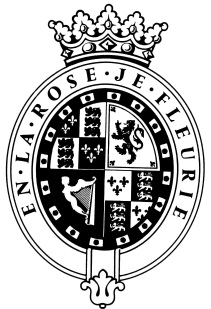 GOODWOODThe RoleThe Racecourse Membership Executive will be part of the Racecourse Operations team and report to the Racecourse Membership Manager.About usGoodwood is a quintessentially English estate, set in 12,000 acres of rolling West Sussex countryside. Rooted in our heritage, we deliver extraordinary and engaging experiences in modern and authentic ways.  But what really sets us apart is our people.  It is their passion, enthusiasm and belief in the many things we do that makes Goodwood the unique place it is.Passionate PeopleIt takes a certain sort of person to flourish in such a fast-paced, multi-dimensional environment like Goodwood.  We look for talented, self-motivated and enthusiastic individuals who will be able to share our passion for Goodwood to be ‘the home of exceptional experiences’.Our ValuesThe Real Thing	       Derring-Do 	  Obsession for Perfection    Sheer Love of LifePurpose of the roleTo support the Racecourse Membership Manager with renewing Racecourse memberships, general administration and ensuring the racecourse members have a calendar of events outside the Racecourse. The role is also responsible for supporting the Goodwood Racehorse Owners Group ensuring all members receive regular communication through e-mail and newsletters.Key responsibilitiesHandle all Racecourse Club general correspondence including email and lettersTake membership telephone calls with a direct lineProof read membership print material and e-newslettersSet up Reciprocal events with other Racecourses,Set up and manage Horseracing Club Calendar of Events and attend when necessaryAssist Ticket Office with setting up Racecourse products in to the Talent booking systemProcess/Input renewals and new memberships into the booking system from booking forms and telephone callsCashing up Attend all horseracing events which may include some weekends and eveningsAll administration for the Goodwood Racehorse Owners Group (GROG) including;Set up and manage Excel spreadsheets for all GROG schemesManage and take bookings for GROG eventsAttend GROG members eventsQualities you will possessPassion for what you doPositive and friendly with a “can do attitude”Attention to detail Ability to prioritise, organise and multi-taskQuick learnerTake responsibility for yourselfConfident to make decisions and to stand by themStrong customer service skills Excellent communicatorA sense of fun!What do you need to be successful? Previous experience of working in a membership roleStrong organisational and administration skillsExperience of dealing with the general public and customer complaintsExceptional customer service skillsAn understanding and interest in horse racing would be beneficial.Always inspired by Goodwood’s heritageDaring to surprise and delightStriving to do things even betterSharing our infectious enthusiasm